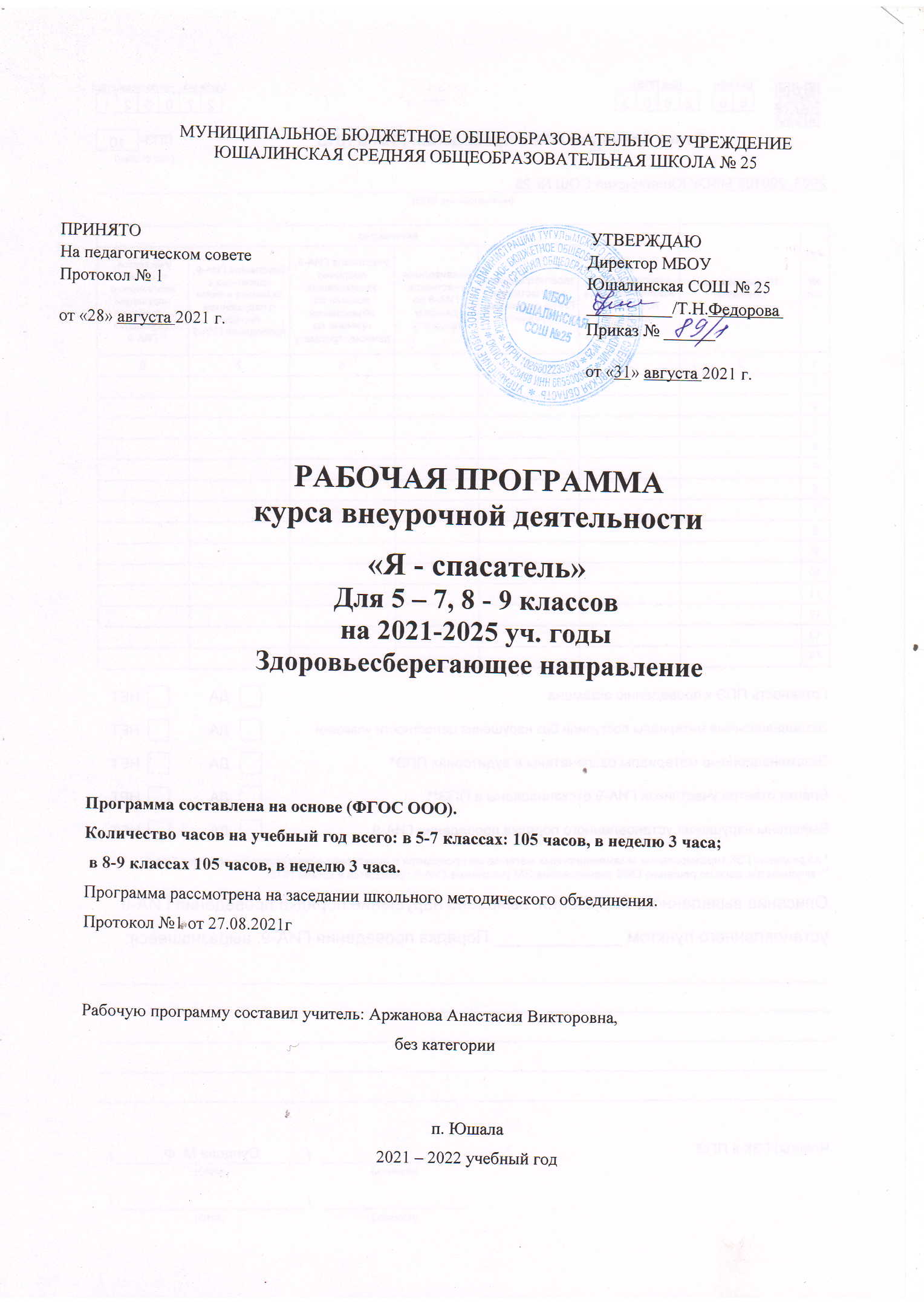 Планируемые результаты освоения курсаУ обучающихся будут сформированы личностные, метапредметные (регулятивные, познавательные, коммуникативные) и предметные универсальные учебные действия. Личностными результатами является формирование следующих универсальных учебных действий (УУД):Объяснять с позиции общечеловеческих нравственных ценностей, почему конкретные поступки можно оценить, как хорошие или плохие.Самостоятельно определять и высказывать самые простые общие для всех людей правила поведения (основы общечеловеческих нравственных ценностей).В предложенных ситуациях, опираясь на общие для всех простые правила поведения, делать выбор, какой поступок совершить.Метапредметными результатами является формирование следующих УУД:Регулятивные УУД:Формировать убеждения в необходимости безопасного и здорового образа жизни;Применять правила безопасного поведения в условиях опасных и чрезвычайных ситуаций;Уметь оказать первую помощь пострадавшим;Уметь предвидеть возникновение опасных ситуаций по характерным признакам их проявления, а также на основе информации, получаемой из различных источников; - Уметь принимать обоснованные решения в конкретной опасной ситуации для минимизациипоследствий с учётом реально складывающейся обстановки и индивидуальных возможностей.Познавательные УУД:-Понимать роли государства и действующего законодательства в обеспечении национальной безопасности и защиты населения от опасных и чрезвычайных ситуаций природного, техногенного и социального характера, в том числе от экстремизма и терроризма; Ориентироваться в своей системе знаний: отличать новое от уже известного с помощью учителя.Делать предварительный отбор источников информации: ориентироваться в литературе. Добывать новые знания: находить ответы на вопросы, используя литературу, свой жизненный опыт и информацию, полученную на уроке.Перерабатывать полученную информацию: делать выводы в результате совместной работы в парах, группах.Перерабатывать полученную информацию: сравнивать и группировать предметы и их образы.Коммуникативные УУД:Доносить свою позицию до других: оформлять свою мысль в устной и письменной речи (на уровне предложения или небольшого текста).Слушать и понимать речь других.Учиться выполнять различные роли в группе (лидера, исполнителя, критика).Проявлять уважение и готовность выполнять совместно установленные договоренности и правила (как со сверстниками, так и со взрослыми).Предметными результатами является сформированность следующих умений:Умение самостоятельно и мотивированно организовывать свою познавательную деятельность (от постановки цели до получения и оценки результата)Использование элементов причинно-следственного и структурно-функционального анализаУчастие в практической деятельности, проведении спортивно-тренировочных мероприятий, приобщение к поисковой и творческой деятельностиПоиск нужной информации по заданной теме в источниках различного типаОсвоение знаний о безопасном поведении человека в опасных и чрезвычайных ситуациях природного, техногенного и социального характера; о здоровье и здоровом образе жизни; о государственной системе защиты населения от опасных и чрезвычайных ситуаций.Воспитание ответственного отношения к окружающей природной среде; к личному здоровью, как индивидуальной, так и общественной ценности; к безопасности личности, общества и государстваОвладение умениями: предвидеть возникновение опасных и чрезвычайных ситуаций по характерным признакам их появления; принимать обоснованные решения и план своих действий в конкретной опасной ситуации, с учетом реальной обстановки и своих возможностей.Программа курса «Я-спасатель» составлена на основе примерной программы для системы дополнительного образования детей под редакцией А.Т. Смирнова.- М.: Просвещение, 2009, программы основы безопасности жизнедеятельности под редакцией А.Т. Смирнова._ М.: Просвещение, 2012.Данная программа реализуется во внеурочной деятельности курса «Я-спасатель». Программа обучения направлена на реализацию общекультурного направления ФГОС.Актуальность данной программы в том, что ее содержание отражает основные принципы построения безопасного образования детей, начиная с младшего школьного возраста.Эта программа поможет нашим детям изучить основные правовые документы в области защиты от чрезвычайных ситуаций и ведения аварийно-спасательных работ. Приобрести опыт прохождения туристских маршрутов и навыки основ выживания в экстремальных условиях, изучить инструменты и приборы для ведения спасательных работ, средства защиты от поражающих факторов, способы оказания первой медицинской помощи, меры безопасности при ведении аварийно-спасательных работ, получить психологическую закалку.Результат освоения курса внеурочной деятельности:Личностные универсальные учебные действияУ выпускника будут сформированы:внутренняя позиция школьника на уровне положительного отношения к школе, ориентации на содержательные моменты школьной действительности и принятия образца«хорошего ученика»;ориентация на самоанализ, самоконтроль результата; на понимание оценок учителей, товарищей, родителей и других людей;основы гражданской идентичности, своей этнической принадлежности в форме осознания «Я» как члена семьи, представителя народа, гражданина России, чувства сопричастности и гордости за свою Родину, народ и историю, осознание ответственности человека за общее благополучие;ориентация в нравственном содержании и смысле как собственных поступков, так и поступков окружающих людей;знание основных моральных норм и ориентация на их выполнение;развитие этических чувств — стыда, вины, совести как регуляторов морального поведения; понимание чувств других людей и сопереживание им;установка на здоровый образ жизни;основы экологической культуры: принятие ценности природного мира, готовность следовать в своей деятельности нормам природоохранного, нерасточительного, здоровьесберегающего поведения;чувство прекрасного и эстетические чувства на основе знакомства с мировой и отечественной художественной культурой.Выпускник получит возможность для формирования:внутренней позиции обучающегося на уровне положительного отношения к образовательной организации, понимания необходимости учения, выраженного в преобладании учебно­познавательных мотивов и предпочтении социального способа оценки знаний;компетентности в реализации основ гражданской идентичности в поступках и деятельности;морального сознания на конвенциональном уровне, способности к решению моральных дилемм на основе учѐта позиций партнѐров в общении, ориентации на их мотивы и чувства, устойчивое следование в поведении моральным нормам и этическим требованиям;установки на здоровый образ жизни и реализации еѐ в реальном поведении и поступках;осознанных устойчивых эстетических предпочтений и ориентации на искусство как значимую сферу человеческой жизни;эмпатии как осознанного понимания чувств других людей и сопереживания им, выражающихся в поступках, направленных на помощь другим и обеспечение их благополучия.Метапредметные универсальные учебные действияРегулятивные универсальные учебные действия Выпускник научится:оценивать правильность выполнения действия на уровне адекватной ретроспективной оценки соответствия результатов требованиям данной задачи;адекватно воспринимать предложения и оценку учителей, товарищей, родителей и других людей;различать способ и результат действия;вносить необходимые коррективы в действие после его завершения на основе его оценки и учёта характера сделанных ошибок, использовать предложения и оценки для создания нового, более совершенного результата.Выпускник получит возможность научиться:в сотрудничестве с учителем ставить новые учебные задачи;преобразовывать практическую задачу в познавательную;проявлять познавательную инициативу в учебном сотрудничестве;самостоятельно учитывать выделенные учителем ориентиры действия в новом учебном материале;осуществлять констатирующий и предвосхищающий контроль по результату и по способу действия, актуальный контроль на уровне произвольного внимания;самостоятельно оценивать правильность выполнения действия и вносить необходимые коррективы в исполнение как по ходу его реализации, так и в конце действия.Познавательные универсальные учебные действия Выпускник научится:осуществлять поиск необходимой информации для выполнения заданий сиспользованием энциклопедий, справочников (включая электронные, цифровые), в открытом информационном пространстве, в том числе контролируемом пространстве сети Интернет;осуществлять запись (фиксацию) выборочной информации об окружающем мире и о себе самом, в том числе с помощью инструментов ИКТ;-   проявлять познавательную инициативу;строить сообщения в устной и письменной форме;ориентироваться на разнообразие способов решения социальных задач;устанавливать причинно­следственные связи в изучаемом круге явлений;строить рассуждения в форме связи простых суждений об объекте, его строении, свойствах и связях;обобщать, т. е. осуществлять генерализацию и выведение общности для целого ряда объектов, на основе выделения сущностной связи;устанавливать аналогии;Выпускник получит возможность научиться:осуществлять расширенный поиск информации с использованием ресурсов библиотек и сети Интернет;записывать, фиксировать	информацию	об	окружающем	мире	с	помощью инструментов ИКТ;осознанно и произвольно строить сообщения в устной и письменной форме;осуществлять	синтез	как	составление	целого	из	частей, самостоятельно достраивая и восполняя недостающие компоненты;осуществлять сравнение, сериацию и классификацию, самостоятельно выбирая основания и критерии для указанных логических операций;строить	логическое	рассуждение, включающее установление причинно­следственных связей;Коммуникативные универсальные учебные действия Выпускник научится:адекватно использовать коммуникативные, прежде всего речевые, средства для решения различных коммуникативных задач, строить монологическое высказывание (в том числе сопровождая его аудиовизуальной поддержкой), владеть диалогической формой коммуникации, используя в том числе средства и инструменты ИКТ и дистанционного общения.допускать возможность существования у людей различных точек зрения, в том числе не совпадающих с его собственной, и ориентироваться на позицию партнёра в общении и взаимодействии;учитывать разные мнения и стремиться к координации различных позиций в сотрудничестве;формулировать собственное мнение и позицию;договариваться и приходить к общему решению в совместной деятельности, в том числе в ситуации столкновения интересов;строить понятные для партнёра высказывания, учитывающие, что партнёр знает и видит, а что нет;задавать вопросы;контролировать действия партнёра;использовать речь для регуляции своего действия;адекватно использовать речевые средства для решения различных коммуникативных задач, строить монологическое высказывание, владеть диалогической формой речи.Выпускник получит возможность научиться:учитывать и координировать в сотрудничестве позиции других людей, отличные от собственной;учитывать разные мнения и интересы и обосновывать собственную позицию;понимать относительность мнений и подходов к решению проблемы;аргументировать свою позицию и координировать её с позициями партнёров в сотрудничестве при выработке общего решения в совместной деятельности;продуктивно содействовать разрешению конфликтов на основе учёта интересов и позиций всех участников;с учётом целей коммуникации достаточно точно, последовательно и полно передавать партнёру необходимую информацию как ориентир для построения действия;задавать вопросы, необходимые для организации собственной деятельности и сотрудничества с партнёром;осуществлять взаимный контроль и оказывать в сотрудничестве необходимую взаимопомощь;адекватно	использовать	речевые	средства	для	эффективного	решения разнообразных коммуникативных задач, планирования и регуляции своей деятельности.Тематическое планирование 5- 7 классТематическое планирование 8-9 классыНазвание темыТеорияПрактикаПожарная безопасность 20 часовПожарная безопасность 20 часовПожарная безопасность 20 часовПожарная безопасность 20 часовЦели и задачи пожарной охраны.1Причины пожаров в жилом доме.13Эвакуация при пожаре из здания школы.13Правила пользования первичными средствамипожаротушения.13Виды и назначение огнетушителей.2Пожарная безопасность в местах массового скопления людей.1Знаки пожарной безопасности.22Мероприятия по защите населения от ЧС мирного и военного времени 6 часовМероприятия по защите населения от ЧС мирного и военного времени 6 часовМероприятия по защите населения от ЧС мирного и военного времени 6 часовМероприятия по защите населения от ЧС мирного и военного времени 6 часовВиды противозагов1Фильтрующие гражданские противогазы1Пользование противогазом4Стихийные явления и бедствия, ЧС природного и техногенного характера 12Стихийные явления и бедствия, ЧС природного и техногенного характера 12Стихийные явления и бедствия, ЧС природного и техногенного характера 12Стихийные явления и бедствия, ЧС природного и техногенного характера 12Стихийные явления и бедствия1Агрессивные проявления природной среды: землетрясения,смерчи, цунами, сели (правила поведения и способы защиты)13Агрессивные проявления природной среды: наводнения,лавины, обвалы, оползни и камнепады. (правила поведения и способы защиты)12Чрезвычайные ситуации, стихийные бедствия, аварии, катастрофы, эпидемии, технологические катастрофы. (правилаповедения и способы защиты)13Оказание помощи людям в условиях техногенных ЧС 17Оказание помощи людям в условиях техногенных ЧС 17Оказание помощи людям в условиях техногенных ЧС 17Оказание помощи людям в условиях техногенных ЧС 17Оказание помощи людям в условиях природной среды.12Виды несчастных случаев и ЧС, угрожающих жизни издоровью людей в условиях природной среды.11Поиск и спасение людей при стихийных бедствиях.12Использование подручных средств для оказания помощи испасения пострадавших.12Использование специальных спасательных средств.12Неотложные работы в ЧС природного и техногенногохарактера.12Сигналы бедствия 10Сигналы бедствия 10Сигналы бедствия 10Сигналы бедствия 10Международные сигналы бедствия.11Подача сигналов бедствия подручными средствами.13Азбука Морзе13Ориентирование 15Ориентирование 15Ориентирование 15Ориентирование 15Ориентирование по компасу.12Определение азимута.12Ориентирование по карте.12Использование топографических знаков12Составление маршрута12Правила оказания ПМП 25 часПравила оказания ПМП 25 часПравила оказания ПМП 25 часПравила оказания ПМП 25 часОсновы анатомии и физиологии человека.2Основы гигиенических знаний1Различные виды ранений их причины1Оказание первой помощи пострадавшему при некоторыхвидах повреждений13Общая характеристика кровотечений первая помощь прикровотечениях13Первая помощь при термических ожогах13Первая помощь при химических отравлениях и ожогах13ПМП при переломах, длительном сдавливании конечностей3МПМ при повреждениях глаз, уха, горла и носа.2ИТОГО105 часов105 часовНазвание темыНазвание темыТеорияПрактикаПрактикаСоздание системы защиты населения.Российская система предупреждения и действий ЧС	2Создание системы защиты населения.Российская система предупреждения и действий ЧС	2Создание системы защиты населения.Российская система предупреждения и действий ЧС	2Создание системы защиты населения.Российская система предупреждения и действий ЧС	2Создание системы защиты населения.Российская система предупреждения и действий ЧС	2Российская система предупреждения и действий в ЧС11Поисково – спасательные службы 11Основы безопасного ведения спасательных работ 5Основы безопасного ведения спасательных работ 5Основы безопасного ведения спасательных работ 5Основы безопасного ведения спасательных работ 5Основы безопасного ведения спасательных работ 5Основы безопасности ведения спасательных работ.11Определение опасных и безопасных зон.112Организация охраны общественного порядка11Поисково – спасательные работы с элементами ГО 9Поисково – спасательные работы с элементами ГО 9Поисково – спасательные работы с элементами ГО 9Поисково – спасательные работы с элементами ГО 9Поисково – спасательные работы с элементами ГО 9Правила одевания ОЗК.11Одевание ОЗК.4Прохождение зараженной зоны.4Средства пожаротушения.  6Средства пожаротушения.  6Средства пожаротушения.  6Средства пожаротушения.  6Средства пожаротушения.  6Виды огнетушителей11Огнетушитель порошковый, приемы работы1Огнетушители пенные и углекислотные, приемы работы1Подручные средства пожаротушения, приемы работы1Боевое развертывание.111Пожарная безопасность и поведение при пожарах 6Пожарная безопасность и поведение при пожарах 6Пожарная безопасность и поведение при пожарах 6Пожарная безопасность и поведение при пожарах 6Пожарная безопасность и поведение при пожарах 6Способы тушения пожаров112Оказании помощи при пожаре112Основы медицинских знаний и оказание первой медицинской помощи 16Основы медицинских знаний и оказание первой медицинской помощи 16Основы медицинских знаний и оказание первой медицинской помощи 16Основы медицинских знаний и оказание первой медицинской помощи 16Основы медицинских знаний и оказание первой медицинской помощи 16Основные виды травм 11Состав походной аптечки.112Оказание первой медицинской помощи при порезах, ожогах, укусах насекомых4Первая медицинская помощь при отравлениипищевыми продуктами4Первая медицинская помощь при отравлении газами2Изготовление носилок из подручных материалов.112  Правила транспортировки пострадавшего112Первая медицинская помощь при переломах конечностей114ИТОГО53 часа53 часа53 часа